          OASIS LEADERSHIP SCHOOL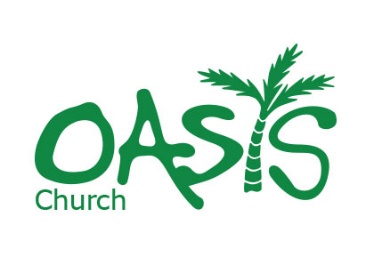 	            APPLICATION FORM*Oasis Leadership School / Oasis Church is committed to respecting your privacy and to complying with applicable data protection and privacy laws.SECTION A – PERSONAL INFORMATIONSECTION A – PERSONAL INFORMATIONSECTION A – PERSONAL INFORMATIONSECTION A – PERSONAL INFORMATIONSECTION A – PERSONAL INFORMATIONSECTION A – PERSONAL INFORMATIONSECTION A – PERSONAL INFORMATIONSECTION A – PERSONAL INFORMATIONSECTION A – PERSONAL INFORMATIONFirst Name: First Name: Last Name: Last Name: Last Name: Last Name: Last Name: Last Name: Title: Name by which you like to be called: Name by which you like to be called: Name by which you like to be called: Name by which you like to be called: Name by which you like to be called: I am over 18 years old:  yes   no I am over 18 years old:  yes   no I am over 18 years old:  yes   no I am over 18 years old:  yes   no Home address: Home address: Home address: Home address: Home address: Home address: Home address: Home address: Home address: Postcode: Postcode: Postcode: Postcode: City: City: City: City: City: Home phone number: Home phone number: Home phone number: Home phone number: Mobile: Mobile: Mobile: Mobile: Mobile: Email address: Email address: Email address: Email address: Email address: Email address: Email address: Email address: Email address: Have you ever been convicted or cautioned with respect to a criminal offence: yes   no Have you ever been convicted or cautioned with respect to a criminal offence: yes   no Have you ever been convicted or cautioned with respect to a criminal offence: yes   no Have you ever been convicted or cautioned with respect to a criminal offence: yes   no Have you ever been convicted or cautioned with respect to a criminal offence: yes   no Have you ever been convicted or cautioned with respect to a criminal offence: yes   no Have you ever been convicted or cautioned with respect to a criminal offence: yes   no Have you ever been convicted or cautioned with respect to a criminal offence: yes   no Have you ever been convicted or cautioned with respect to a criminal offence: yes   no IF YES please provide details:  IF YES please provide details:  IF YES please provide details:  IF YES please provide details:  IF YES please provide details:  IF YES please provide details:  IF YES please provide details:  IF YES please provide details:  IF YES please provide details:  SECTION B – CHURCHSECTION B – CHURCHSECTION B – CHURCHSECTION B – CHURCHSECTION B – CHURCHSECTION B – CHURCHSECTION B – CHURCHSECTION B – CHURCHSECTION B – CHURCHChurch attended: Church attended: Church attended: Church attended: For how long: For how long: For how long: For how long: For how long: IF NOT from Oasis Church, name of referee: IF NOT from Oasis Church, name of referee: IF NOT from Oasis Church, name of referee: IF NOT from Oasis Church, name of referee: IF NOT from Oasis Church, name of referee: IF NOT from Oasis Church, name of referee: IF NOT from Oasis Church, name of referee: IF NOT from Oasis Church, name of referee: IF NOT from Oasis Church, name of referee: Contact details:Contact details:Contact details:Contact details:Contact details:Contact details:Contact details:Contact details:Contact details:SECTION C – HEALTHSECTION C – HEALTHSECTION C – HEALTHSECTION C – HEALTHSECTION C – HEALTHSECTION C – HEALTHSECTION C – HEALTHSECTION C – HEALTHSECTION C – HEALTHDo you have any physical impairment, disability, health condition, food or other allergy which requires special attention: yes   no Do you have any physical impairment, disability, health condition, food or other allergy which requires special attention: yes   no Do you have any physical impairment, disability, health condition, food or other allergy which requires special attention: yes   no Do you have any physical impairment, disability, health condition, food or other allergy which requires special attention: yes   no Do you have any physical impairment, disability, health condition, food or other allergy which requires special attention: yes   no Do you have any physical impairment, disability, health condition, food or other allergy which requires special attention: yes   no Do you have any physical impairment, disability, health condition, food or other allergy which requires special attention: yes   no Do you have any physical impairment, disability, health condition, food or other allergy which requires special attention: yes   no Do you have any physical impairment, disability, health condition, food or other allergy which requires special attention: yes   no IF YES please provide details:      IF YES please provide details:      IF YES please provide details:      IF YES please provide details:      IF YES please provide details:      IF YES please provide details:      IF YES please provide details:      IF YES please provide details:      IF YES please provide details:      Do you have a history of emotional instability or psychiatric treatment: yes   no Do you have a history of emotional instability or psychiatric treatment: yes   no Do you have a history of emotional instability or psychiatric treatment: yes   no Do you have a history of emotional instability or psychiatric treatment: yes   no Do you have a history of emotional instability or psychiatric treatment: yes   no Do you have a history of emotional instability or psychiatric treatment: yes   no Do you have a history of emotional instability or psychiatric treatment: yes   no Do you have a history of emotional instability or psychiatric treatment: yes   no Do you have a history of emotional instability or psychiatric treatment: yes   no IF YES please provide details:      IF YES please provide details:      IF YES please provide details:      IF YES please provide details:      IF YES please provide details:      IF YES please provide details:      IF YES please provide details:      IF YES please provide details:      IF YES please provide details:      SECTION D – PERSONAL TESTIMONYSECTION D – PERSONAL TESTIMONYSECTION D – PERSONAL TESTIMONYSECTION D – PERSONAL TESTIMONYSECTION D – PERSONAL TESTIMONYSECTION D – PERSONAL TESTIMONYSECTION D – PERSONAL TESTIMONYSECTION D – PERSONAL TESTIMONYSECTION D – PERSONAL TESTIMONYGive a short resumé of how you became a Christian (no more than 100 words): Give a short resumé of how you became a Christian (no more than 100 words): Give a short resumé of how you became a Christian (no more than 100 words): Give a short resumé of how you became a Christian (no more than 100 words): Give a short resumé of how you became a Christian (no more than 100 words): Give a short resumé of how you became a Christian (no more than 100 words): Give a short resumé of how you became a Christian (no more than 100 words): Give a short resumé of how you became a Christian (no more than 100 words): Give a short resumé of how you became a Christian (no more than 100 words): What are your current areas of Christian service (if applicable): What are your current areas of Christian service (if applicable): What are your current areas of Christian service (if applicable): What are your current areas of Christian service (if applicable): What are your current areas of Christian service (if applicable): What are your current areas of Christian service (if applicable): What are your current areas of Christian service (if applicable): What are your current areas of Christian service (if applicable): What are your current areas of Christian service (if applicable): Please give details of any previous leadership training undertaken (professional or ministry): Please give details of any previous leadership training undertaken (professional or ministry): Please give details of any previous leadership training undertaken (professional or ministry): Please give details of any previous leadership training undertaken (professional or ministry): Please give details of any previous leadership training undertaken (professional or ministry): Please give details of any previous leadership training undertaken (professional or ministry): Please give details of any previous leadership training undertaken (professional or ministry): Please give details of any previous leadership training undertaken (professional or ministry): Please give details of any previous leadership training undertaken (professional or ministry): SECTION E – ADDITIONAL INFORMATIONSECTION E – ADDITIONAL INFORMATIONSECTION E – ADDITIONAL INFORMATIONSECTION E – ADDITIONAL INFORMATIONSECTION E – ADDITIONAL INFORMATIONSECTION E – ADDITIONAL INFORMATIONSECTION E – ADDITIONAL INFORMATIONSECTION E – ADDITIONAL INFORMATIONSECTION E – ADDITIONAL INFORMATIONWhy do you want to undertake leadership training with Oasis Church:Why do you want to undertake leadership training with Oasis Church:Why do you want to undertake leadership training with Oasis Church:Why do you want to undertake leadership training with Oasis Church:Why do you want to undertake leadership training with Oasis Church:Why do you want to undertake leadership training with Oasis Church:Why do you want to undertake leadership training with Oasis Church:Why do you want to undertake leadership training with Oasis Church:Why do you want to undertake leadership training with Oasis Church:How will you utilize the training received:How will you utilize the training received:How will you utilize the training received:How will you utilize the training received:How will you utilize the training received:How will you utilize the training received:How will you utilize the training received:How will you utilize the training received:How will you utilize the training received:SECTION F – COURSE SELECTIONSECTION F – COURSE SELECTIONSECTION F – COURSE SELECTIONSECTION F – COURSE SELECTIONSECTION F – COURSE SELECTIONSECTION F – COURSE SELECTIONSECTION F – COURSE SELECTIONSECTION F – COURSE SELECTIONSECTION F – COURSE SELECTIONLeadership 1 course:   School of the HeartIncludes: 20 hours of teaching (2 hours on Saturday morning once a month for 10 months), 20 hours of personal study (monthly homework submission), and 20 hours of practical placement in a church, outreach or ministry setting of your own choosing. Leadership 1 course:   School of the HeartIncludes: 20 hours of teaching (2 hours on Saturday morning once a month for 10 months), 20 hours of personal study (monthly homework submission), and 20 hours of practical placement in a church, outreach or ministry setting of your own choosing. Leadership 1 course:   School of the HeartIncludes: 20 hours of teaching (2 hours on Saturday morning once a month for 10 months), 20 hours of personal study (monthly homework submission), and 20 hours of practical placement in a church, outreach or ministry setting of your own choosing. Leadership 1 course:   School of the HeartIncludes: 20 hours of teaching (2 hours on Saturday morning once a month for 10 months), 20 hours of personal study (monthly homework submission), and 20 hours of practical placement in a church, outreach or ministry setting of your own choosing. Leadership 1 course:   School of the HeartIncludes: 20 hours of teaching (2 hours on Saturday morning once a month for 10 months), 20 hours of personal study (monthly homework submission), and 20 hours of practical placement in a church, outreach or ministry setting of your own choosing. Leadership 1 course:   School of the HeartIncludes: 20 hours of teaching (2 hours on Saturday morning once a month for 10 months), 20 hours of personal study (monthly homework submission), and 20 hours of practical placement in a church, outreach or ministry setting of your own choosing. Leadership 1 course:   School of the HeartIncludes: 20 hours of teaching (2 hours on Saturday morning once a month for 10 months), 20 hours of personal study (monthly homework submission), and 20 hours of practical placement in a church, outreach or ministry setting of your own choosing. Leadership 1 course:   School of the HeartIncludes: 20 hours of teaching (2 hours on Saturday morning once a month for 10 months), 20 hours of personal study (monthly homework submission), and 20 hours of practical placement in a church, outreach or ministry setting of your own choosing. Leadership 1 course:   School of the HeartIncludes: 20 hours of teaching (2 hours on Saturday morning once a month for 10 months), 20 hours of personal study (monthly homework submission), and 20 hours of practical placement in a church, outreach or ministry setting of your own choosing. Leadership 2 course:   School of Leadership DevelopmentIncludes: 25 hours of teaching (one Saturday a month for 10 months), 20 hours of personal study (monthly homework submission) and 20 hours of a peer group mentoring (2 hours per month) for the duration of the course. Leadership 2 course:   School of Leadership DevelopmentIncludes: 25 hours of teaching (one Saturday a month for 10 months), 20 hours of personal study (monthly homework submission) and 20 hours of a peer group mentoring (2 hours per month) for the duration of the course. Leadership 2 course:   School of Leadership DevelopmentIncludes: 25 hours of teaching (one Saturday a month for 10 months), 20 hours of personal study (monthly homework submission) and 20 hours of a peer group mentoring (2 hours per month) for the duration of the course. Leadership 2 course:   School of Leadership DevelopmentIncludes: 25 hours of teaching (one Saturday a month for 10 months), 20 hours of personal study (monthly homework submission) and 20 hours of a peer group mentoring (2 hours per month) for the duration of the course. Leadership 2 course:   School of Leadership DevelopmentIncludes: 25 hours of teaching (one Saturday a month for 10 months), 20 hours of personal study (monthly homework submission) and 20 hours of a peer group mentoring (2 hours per month) for the duration of the course. Leadership 2 course:   School of Leadership DevelopmentIncludes: 25 hours of teaching (one Saturday a month for 10 months), 20 hours of personal study (monthly homework submission) and 20 hours of a peer group mentoring (2 hours per month) for the duration of the course. Leadership 2 course:   School of Leadership DevelopmentIncludes: 25 hours of teaching (one Saturday a month for 10 months), 20 hours of personal study (monthly homework submission) and 20 hours of a peer group mentoring (2 hours per month) for the duration of the course. Leadership 2 course:   School of Leadership DevelopmentIncludes: 25 hours of teaching (one Saturday a month for 10 months), 20 hours of personal study (monthly homework submission) and 20 hours of a peer group mentoring (2 hours per month) for the duration of the course. Leadership 2 course:   School of Leadership DevelopmentIncludes: 25 hours of teaching (one Saturday a month for 10 months), 20 hours of personal study (monthly homework submission) and 20 hours of a peer group mentoring (2 hours per month) for the duration of the course. Leadership 3 course:   School of MissionIncludes: 20 hours of teaching (2 hours on Saturday morning once a month for 10 months), 20 hours of personal study (monthly homework submission) and 20 hours of practical placement in a mission setting of your choice.Leadership 3 course:   School of MissionIncludes: 20 hours of teaching (2 hours on Saturday morning once a month for 10 months), 20 hours of personal study (monthly homework submission) and 20 hours of practical placement in a mission setting of your choice.Leadership 3 course:   School of MissionIncludes: 20 hours of teaching (2 hours on Saturday morning once a month for 10 months), 20 hours of personal study (monthly homework submission) and 20 hours of practical placement in a mission setting of your choice.Leadership 3 course:   School of MissionIncludes: 20 hours of teaching (2 hours on Saturday morning once a month for 10 months), 20 hours of personal study (monthly homework submission) and 20 hours of practical placement in a mission setting of your choice.Leadership 3 course:   School of MissionIncludes: 20 hours of teaching (2 hours on Saturday morning once a month for 10 months), 20 hours of personal study (monthly homework submission) and 20 hours of practical placement in a mission setting of your choice.Leadership 3 course:   School of MissionIncludes: 20 hours of teaching (2 hours on Saturday morning once a month for 10 months), 20 hours of personal study (monthly homework submission) and 20 hours of practical placement in a mission setting of your choice.Leadership 3 course:   School of MissionIncludes: 20 hours of teaching (2 hours on Saturday morning once a month for 10 months), 20 hours of personal study (monthly homework submission) and 20 hours of practical placement in a mission setting of your choice.Leadership 3 course:   School of MissionIncludes: 20 hours of teaching (2 hours on Saturday morning once a month for 10 months), 20 hours of personal study (monthly homework submission) and 20 hours of practical placement in a mission setting of your choice.Leadership 3 course:   School of MissionIncludes: 20 hours of teaching (2 hours on Saturday morning once a month for 10 months), 20 hours of personal study (monthly homework submission) and 20 hours of practical placement in a mission setting of your choice.I understand what is being required of me in applying to attend Oasis Leadership School. I make a commitment to complete the course and fulfil all course requirements with God’s help.I understand what is being required of me in applying to attend Oasis Leadership School. I make a commitment to complete the course and fulfil all course requirements with God’s help.I understand what is being required of me in applying to attend Oasis Leadership School. I make a commitment to complete the course and fulfil all course requirements with God’s help.I understand what is being required of me in applying to attend Oasis Leadership School. I make a commitment to complete the course and fulfil all course requirements with God’s help.I understand what is being required of me in applying to attend Oasis Leadership School. I make a commitment to complete the course and fulfil all course requirements with God’s help.I understand what is being required of me in applying to attend Oasis Leadership School. I make a commitment to complete the course and fulfil all course requirements with God’s help.I understand what is being required of me in applying to attend Oasis Leadership School. I make a commitment to complete the course and fulfil all course requirements with God’s help.I understand what is being required of me in applying to attend Oasis Leadership School. I make a commitment to complete the course and fulfil all course requirements with God’s help.I understand what is being required of me in applying to attend Oasis Leadership School. I make a commitment to complete the course and fulfil all course requirements with God’s help.Signature*:Signature*:Signature*:Signature*:Signature*:Signature*:Date:Date:Date:I will pay £100 fee (non-Oasis Church applicants) I will pay £50 fee (Oasis Church Family) I will pay £100 fee (non-Oasis Church applicants) I will pay £50 fee (Oasis Church Family) I will pay £100 fee (non-Oasis Church applicants) I will pay £50 fee (Oasis Church Family) I will pay £100 fee (non-Oasis Church applicants) I will pay £50 fee (Oasis Church Family) I will pay £100 fee (non-Oasis Church applicants) I will pay £50 fee (Oasis Church Family) I will pay £100 fee (non-Oasis Church applicants) I will pay £50 fee (Oasis Church Family) I will pay £100 fee (non-Oasis Church applicants) I will pay £50 fee (Oasis Church Family) I will pay £100 fee (non-Oasis Church applicants) I will pay £50 fee (Oasis Church Family) I will pay £100 fee (non-Oasis Church applicants) I will pay £50 fee (Oasis Church Family) Return to Anne, Florence or an Administrator in the Church Office OR email: ols@oasischurch.org.uk Return to Anne, Florence or an Administrator in the Church Office OR email: ols@oasischurch.org.uk Return to Anne, Florence or an Administrator in the Church Office OR email: ols@oasischurch.org.uk Return to Anne, Florence or an Administrator in the Church Office OR email: ols@oasischurch.org.uk Return to Anne, Florence or an Administrator in the Church Office OR email: ols@oasischurch.org.uk Return to Anne, Florence or an Administrator in the Church Office OR email: ols@oasischurch.org.uk Return to Anne, Florence or an Administrator in the Church Office OR email: ols@oasischurch.org.uk Return to Anne, Florence or an Administrator in the Church Office OR email: ols@oasischurch.org.uk Return to Anne, Florence or an Administrator in the Church Office OR email: ols@oasischurch.org.uk SECTION G - FOR OFFICE USE ONLYSECTION G - FOR OFFICE USE ONLYSECTION G - FOR OFFICE USE ONLYSECTION G - FOR OFFICE USE ONLYSECTION G - FOR OFFICE USE ONLYSECTION G - FOR OFFICE USE ONLYSECTION G - FOR OFFICE USE ONLYSECTION G - FOR OFFICE USE ONLYSECTION G - FOR OFFICE USE ONLYDate received:Paid:Paid:Approved:Approved:Approved:Approved:Confirmation sent:Confirmation sent: